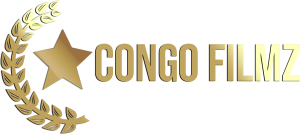 ELIGIBILITY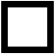 Film is about Congo and/or Congolese CultureProjects by filmmakers of Congolese OriginProjects with lead character of Congolese Origin	         Projects by African filmmakers or about AfricaCONTACT INFORMATION:Names: Address: City: 				       Province:			        Post Code:                        Country:   Connection to the film: 				              Others: Email: 							                       		    (Please check your email address is correct!)Telephone No: 							       Mobile No:  FILM INFORMATION:Film Title: 								Production Company: Director(s): Producer(s): 					Writer(s): 	Film Runtime: 		      Completion Date:                           Language:                                                      French Subtitles: YES           NO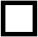 Film Synopsis: (Maximum 120 words) TECHNICAL INFORMATION: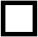 All sections must be completed in block letters and this form returned with the URL of your film (s) clearly indicating the information requested above. Please tick the box(es) below and declare your agreement with the processing of the data collected about you, as described:  Your film can be viewed by the Jury for the first edition of the prestigious CongoFilmz Awards (CFA).  Your film can be screened at the CongoFilmz Festival (CFF) online to subscribers and at the event venue Extracts from your movie can be used for promotion purposes such as ad strips/trailers, for the CFA and CFF promotional campaigns, etc.Submit two to three high-resolution images taken during the shooting, including the film official poster, trailer and Director’s biography and headshot.PLEASE NOTE BY SUBMITTING THIS FORM YOU HAVE GIVEN CONGOFILMZ AND ITS ASSOCIATES, THE RIGHTS TO USE IT FOR MARKETING OR ANYTHING WHICH WILL PROMOTE OUR EVENTS.Names in BLOCK CAPITALS: Signed:                                                                                        Date: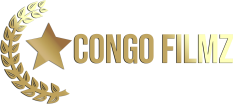 